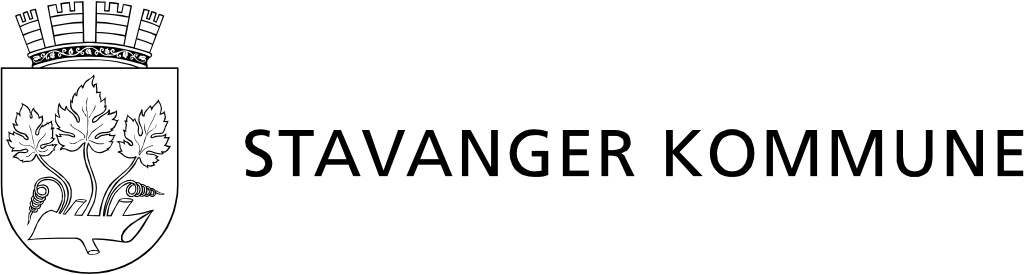 MøtereferatMøtereferatMøtereferatMøtereferatOppvekst og utdanningVassøy skolePostadr.: Pb.8069 Forus, 4068 Stavanger
Besøksadr.: Sørstrandveien 38, 4076 VassøyTelefon: 51913101E-post: vassoy.skole@stavanger.kommune.no www.linksidene.no/vassoyOrg.nr.: 964 965 226Oppvekst og utdanningVassøy skolePostadr.: Pb.8069 Forus, 4068 Stavanger
Besøksadr.: Sørstrandveien 38, 4076 VassøyTelefon: 51913101E-post: vassoy.skole@stavanger.kommune.no www.linksidene.no/vassoyOrg.nr.: 964 965 226Gruppe:Samarbeidsutvalget (SU)Samarbeidsutvalget (SU)Samarbeidsutvalget (SU)Møtested:Vassøy skoleVassøy skoleVassøy skoleMøtedato/ -tid:19.09.2023   kl. 16.45-17.4519.09.2023   kl. 16.45-17.4519.09.2023   kl. 16.45-17.45MøtelederCharlotte Kjær TednesReferent: Ole Gabriel UelandDeltakere:









Meldt forfall:








Charlotte Kjær Tednes, SU-leder, Grete Ystheim Undseth, FAU-leder, , Hilde Eikeland Bergstrøm, pedagogisk personale, Anne Beth Skjæveland, pedagogisk personale, Martine Ommundsen Hess, andre ansatte, Thelma Dirdal, elevrådsleder, Ole Gabriel Ueland rektor/sekretær
Elisebeth Blakely, politisk representantCharlotte Kjær Tednes, SU-leder, Grete Ystheim Undseth, FAU-leder, , Hilde Eikeland Bergstrøm, pedagogisk personale, Anne Beth Skjæveland, pedagogisk personale, Martine Ommundsen Hess, andre ansatte, Thelma Dirdal, elevrådsleder, Ole Gabriel Ueland rektor/sekretær
Elisebeth Blakely, politisk representantCharlotte Kjær Tednes, SU-leder, Grete Ystheim Undseth, FAU-leder, , Hilde Eikeland Bergstrøm, pedagogisk personale, Anne Beth Skjæveland, pedagogisk personale, Martine Ommundsen Hess, andre ansatte, Thelma Dirdal, elevrådsleder, Ole Gabriel Ueland rektor/sekretær
Elisebeth Blakely, politisk representantREFERANSE ARKIVNRJOURNALNRDATO21.09.2023Sak nrV/O17/23V/OReferaterA. Godkjenning av møteinnkalling, se vedlegg 1B. Referat fra SU-møte 23.05.2023, se vedlegg 2
C. Saker fra elevrådsmøte, legges fram på møtet
Forslag til vedtak:Sak A og B vedtas. Referat fra elevråd ble tatt til orientering.18/23OOppstart av inneværende skoleår
Hvordan har starten av skoleåret 2023-2024 vært? 

Rektor forteller at det har vært en god start på inneværende skoleår. Samtlige ansatte er med videre fra forrige skoleår. I oppstarten har det fra skolens side vært særlig fokus på å jobbe med å innarbeide rutiner og regler hos elevene. Fredag 18.august var alle elever og ansatte på skoletur på Vassøy. Vi startet med å gå øya på langs, fra nord til sør, og havnet til slutt opp i Peisaren der elevene koste seg med ulike aktiviteter.


19/23OSkolerute for skoleåret 2024-2025
Rektor presenterer forslag til skolerute for Vassøy skole skoleåret 2024-2025. Forslaget diskuteres i SU. 

Informasjonen ble tatt til orientering. Det kom ingen innspill til forslag til skolerute for neste skoleår.
20/23O50-årsjubileum for Vassøy skole høsten 2023

Skolens 50-årsjubileum er lagt til tirsdag 5.desember. Plan og innhold for jubileumsfest drøftes i samarbeidsutvalget.

Jubileumsfesten finner sted ettermiddag/kveld tirsdag 5.desember. Elevenes foresatte og slekt inviteres. Alle klasser skal bidra med egne innslag. I tillegg blir det fellessanger der alle elever synger. Det blir forestilling med dramagruppen fra elevene på 5.-7.trinn. Det blir også bildekavalkade med bilder fra «gamledager». Saken tas opp på FAU møte neste uke, der en forsøker å få med noen foreldre i en egen festkomite.
21/23OTV-aksjonen høsten 2023 – «La barn leve i fred»

I uke 42 (uka etter høstferien) skal vi tradisjonen tro samle inn penger til TV-aksjonen. I år går pengene til Redd barna. Rektor presenterer opplegg for uke 42 og innholdet drøftes i SU.

 Rektor forteller at alle elever, tradisjonen tro, reiser til byen i samlet kor for å synge til inntekt til TV-aksjonen. I tillegg skal også alle klasser ha en egen aktivitet for å samle inn penger. Også i år blir det såkalt barnebruktmarked i regi av FAU. Dette blir egen sak på førstkommende FAU-møte.
 22/23OSkolens drift
Rektor orienterer om status økonomi og bemanning.

Skolen ligger godt i balanse når det gjelder økonomi. Pedagogisk medarbeider Hans-Olav Ystheim Undseth har sagt opp stillingen sin og starter i ny jobb i slutten av september. Chris Gøran Bakken er ansatt som erstatter for Hans-Olav. 
23/23OSkolens fokusområder skoleåret 2023-2024

Skoleåret 2023-2024 har skolen pekt seg ut to områder vi skal ha særskilt fokus på.
Dette er:
1. Lesing
2. Mitt valg

Rektor orienterer om fokusområdene og hvordan vi jobber med disse.

Informasjonen ble tatt til orientering.
24/23Eventuelt